.RIGHT SIDE SHUFFLE, ½ SIDE SHUFFLE TO THE LEFT, ½ SIDE SHUFFLE TO THE RIGHT, 1/4 R, ROCK, RETURNLOCKING SHUFFLE BACK (2), ROCK BACK, RETURN, LEFT KICK BALL CHANGE½ TO RIGHT, CUBAN HIPS (3)TOE TOUCHES, RIGHT SAILOR SHUFFLE, TOE TOUCHES, LEFT SAILOR SHUFFLEREPEATSouthern Delight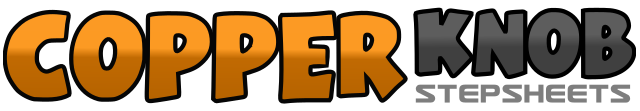 .......Count:32Wall:4Level:Intermediate.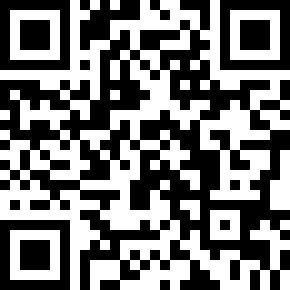 Choreographer:Rossella Corsi-Lord (USA) & Fred Lord (USA)Rossella Corsi-Lord (USA) & Fred Lord (USA)Rossella Corsi-Lord (USA) & Fred Lord (USA)Rossella Corsi-Lord (USA) & Fred Lord (USA)Rossella Corsi-Lord (USA) & Fred Lord (USA).Music:Levantando las Manos - El SímboloLevantando las Manos - El SímboloLevantando las Manos - El SímboloLevantando las Manos - El SímboloLevantando las Manos - El Símbolo........1&2Shuffle to side right, left, right&Turn ½ right (weight to right)3&4Shuffle to side left, right, left&Turn ½ right (weight to left)5&6Shuffle to side right, left, right&Turn ¼ right (weight to right)7-8Rock left forward, recover to right1&2Step left back, lock right over left, step left back3&4Step right back, lock left over right, step right back5-6Rock left back, recover to right7&8Kick left forward, step left together, step right in place1-2Step left forward, turn ½ right (weight to right)3&4Step left forward and bump hips left, right, left5&6Step right forward and bump hips right, left, right7&8Step left forward and bump hips left, right, left1-2Touch right toe forward, touch right toe to side3&4Cross right behind left, step left to side, step right slightly forward5-6Touch left toe forward, touch left toe to side7&8Cross left behind right, step right to side, step left slightly forward